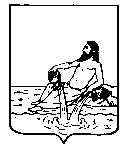 ВЕЛИКОУСТЮГСКАЯ ДУМАВЕЛИКОУСТЮГСКОГО МУНИЦИПАЛЬНОГО ОКРУГАР Е Ш Е Н И Е  от        27.09.2022        №   21                  _______________________________________________________________                   _________________________     г. Великий УстюгРуководствуясь статьей 28 Федерального закона от 06.10.2003 № 131-ФЗ «Об общих принципах организации местного самоуправления в Российской Федерации», статьей 5.1. Градостроительного кодекса Российской Федерации, 	Великоустюгская Дума РЕШИЛА:	1. Утвердить прилагаемый порядок организации и проведения общественных обсуждений, публичных слушаний по вопросам градостроительной деятельности на территории Великоустюгского муниципального округа Вологодской области.	2.  Признать утратившими силу нормативные правовые акты согласно приложению 2 к настоящему решению.	3. Настоящее решение вступает в силу после официального опубликования.Приложение 1УТВЕРЖДЕНрешением Великоустюгской Думыот 27.09.2022 № 21ПОРЯДОК организации и проведения общественных обсуждений, публичных слушаний по вопросам градостроительной деятельности на территории Великоустюгского муниципального округа Вологодской области1. Общие положения	1.1. Настоящий порядок организации и проведения общественных обсуждений, публичных слушаний по вопросам градостроительной деятельности на территории Великоустюгского муниципального округа Вологодской области (далее – порядок) принят в целях соблюдения прав человека на благоприятные условия жизнедеятельности, прав и законных интересов правообладателей земельных участков и объектов капитального строительства, реализации права жителей Великоустюгского муниципального округа Вологодской области (далее – округ) на осуществление местного самоуправления посредством участия в общественных обсуждениях, публичных слушаниях.	1.2. Настоящий порядок применяется при проведении общественных обсуждений или публичных слушаний по проектам генерального плана, правил землепользования и застройки, планировки территории, межевания территории, правил благоустройства территорий, проектам, предусматривающим внесение изменений в один из указанных утвержденных документов, проектам решений о предоставлении разрешения на условно разрешенный вид использования земельного участка или объекта капитального строительства, решений о предоставлении разрешения на отклонение от предельных параметров разрешенного строительства, реконструкции объектов капитального строительства (далее – проекты).	1.3. Участниками общественных обсуждений, публичных слушаний по проектам генерального плана, правил землепользования и застройки, планировки территории, межевания территории, правил благоустройства территорий, проектам, предусматривающим внесение изменений в один из указанных утвержденных документов, являются граждане, постоянно проживающие на территории, в отношении которой подготовлены данные проекты, правообладатели находящихся в границах этой территории земельных участков и (или) расположенных на них объектов капитального строительства, а также правообладатели помещений, являющихся частью указанных объектов капитального строительства.	1.4. Участниками общественных обсуждений, публичных слушаний по проектам решений о предоставлении разрешения на условно разрешенный вид использования земельного участка или объекта капитального строительства, решений о предоставлении разрешения на отклонение от предельных параметров разрешенного строительства, реконструкции объектов капитального строительства являются граждане, постоянно проживающие в пределах территориальной зоны, в границах которой расположен земельный участок или объект капитального строительства, в отношении которых подготовлены данные проекты, правообладатели находящихся в границах этой территориальной зоны земельных участков и (или) расположенных на них объектов капитального строительства, граждане, постоянно проживающие в границах земельных участков, прилегающих к земельному участку, в отношении которого подготовлены данные проекты, правообладатели таких земельных участков или расположенных на них объектов капитального строительства, правообладатели помещений, являющихся частью объекта капитального строительства, в отношении которого подготовлены данные проекты, а в случае, предусмотренном частью 3 статьи 39  Градостроительного кодекса Российской Федерации, также правообладатели земельных участков и объектов капитального строительства, подверженных риску негативного воздействия на окружающую среду в результате реализации данных проектов.	1.5. Организатор общественных обсуждений, публичных слушаний:	1) Великоустюгская Дума Великоустюгского муниципального округа Вологодской области при проведении общественных обсуждений, публичных слушаний по инициативе Великоустюгской Думы Великоустюгского муниципального округа Вологодской области;	2) Администрация Великоустюгского муниципального округа Вологодской области при проведении общественных обсуждений, публичных слушаний по инициативе Главы Великоустюгского муниципального округа Вологодской области.	1.6.  Организатор общественных обсуждений, публичных слушаний создает рабочую группу (комиссию) по проведению общественных обсуждений, публичных слушаний, которая:	1) обеспечивает проведение общественных обсуждений, публичных слушаний в соответствии с действующим законодательством и настоящим порядком;	2) оповещает о начале общественных обсуждений, публичных слушаний;	3) обеспечивает размещение проекта, подлежащего рассмотрению на общественных обсуждениях, публичных слушаниях, и информационных материалов к нему, открытие и проведение экспозиции или экспозиций проекта, подлежащего рассмотрению на общественных обсуждениях, публичных слушаниях;	4) оформляет протокол общественных обсуждений, публичных слушаний;	5) осуществляет подготовку и опубликование заключения общественных обсуждений, публичных слушаний.2. Сроки проведения общественных обсуждений, публичных слушаний	2.1. Срок проведения общественных обсуждений, публичных слушаний по проектам генерального плана, планировки территории, межевания территории, правил благоустройства территорий, проектам, предусматривающим внесение изменений в один из указанных утвержденных документов, со дня опубликования оповещения о начале общественных обсуждений, публичных слушаний до дня опубликования заключения о результатах общественных обсуждений, публичных слушаний – один месяц.	2.2. Срок проведения общественных обсуждений, публичных слушаний по проекту правил землепользования и застройки, проекту, предусматривающему внесение изменений в указанные правила, со дня опубликования такого проекта – один месяц.	2.3. Срок проведения общественных обсуждений, публичных слушаний по проектам решений о предоставлении разрешения на условно разрешенный вид использования земельного участка или объекта капитального строительства, решений о предоставлении разрешения на отклонение от предельных параметров разрешенного строительства, реконструкции объектов капитального строительства со дня оповещения о начале общественных обсуждений, публичных слушаний до дня опубликования заключения о результатах общественных обсуждений, публичных слушаний – 15 календарных дней.3. Процедура проведения общественных обсуждений, публичных слушаний	3.1. Процедура проведения общественных обсуждений:	1) оповещение о начале общественных обсуждений;	2) размещение проекта, подлежащего рассмотрению на общественных обсуждениях, и информационных материалов к нему на официальном сайте организатора общественных обсуждений, публичных слушаний в информационно-телекоммуникационной сети Интернет (далее – официальный сайт) и (или) в государственной или муниципальной информационной системе, обеспечивающей проведение общественных обсуждений с использованием информационно-телекоммуникационной сети Интернет (далее – сеть Интернет), либо на региональном портале государственных и муниципальных услуг (далее – информационные системы) и открытие экспозиции или экспозиций такого проекта;	3) проведение экспозиции или экспозиций проекта, подлежащего рассмотрению на общественных обсуждениях;	4) подготовка и оформление протокола общественных обсуждений;	5) подготовка и опубликование заключения о результатах общественных обсуждений.	3.2. Процедура проведения публичных слушаний:	1) оповещение о начале публичных слушаний;	2) размещение проекта, подлежащего рассмотрению на публичных слушаниях, и информационных материалов к нему на официальном сайте и открытие экспозиции или экспозиций такого проекта;	3) проведение экспозиции или экспозиций проекта, подлежащего рассмотрению на публичных слушаниях;	4) проведение собрания или собраний участников публичных слушаний;	5) подготовка и оформление протокола публичных слушаний;	6) подготовка и опубликование заключения о результатах публичных слушаний.4. Оповещение о начале общественных обсуждений, публичных слушаний	4.1. Оповещение о начале общественных обсуждений, публичных слушаний содержит информацию:	1) о проекте, подлежащем рассмотрению на общественных обсуждениях, публичных слушаниях, и перечень информационных материалов к такому проекту;	2) о порядке и сроках проведения общественных обсуждений, публичных слушаний по проекту, подлежащему рассмотрению на общественных обсуждениях, публичных слушаниях;	3) о месте, дате открытия экспозиции или экспозиций проекта, подлежащего рассмотрению на общественных обсуждениях, публичных слушаниях, о сроках проведения экспозиции или экспозиций такого проекта, о днях и часах, в которые возможно посещение указанных экспозиции или экспозиций;	4) о порядке, сроке и форме внесения участниками общественных обсуждений, публичных слушаний предложений и замечаний, касающихся проекта, подлежащего рассмотрению на общественных обсуждениях, публичных слушаниях.	4.2. Оповещение о начале общественных обсуждений также содержит информацию об официальном сайте, на котором будут размещены проект, подлежащий рассмотрению на общественных обсуждениях, и информационные материалы к нему, или информационных системах, в которых будут размещены такой проект и информационные материалы к нему, с использованием которых будут проводиться общественные обсуждения. 	4.3. Оповещение о начале публичных слушаний также содержит информацию об официальном сайте, на котором будут размещены проект, подлежащий рассмотрению на публичных слушаниях, и информационные материалы к нему, информацию о дате, времени и месте проведения собрания или собраний участников публичных слушаний.	4.4. Оповещение о начале общественных обсуждений, публичных слушаний не позднее, чем за семь дней до дня размещения на официальном сайте или в информационных системах проекта, подлежащего рассмотрению на общественных обсуждениях, публичных слушаниях, подлежит официальному опубликованию.	4.5. Оповещение о начале общественных обсуждений, публичных слушаний распространяется на информационных стендах, в местах массового скопления граждан и в иных местах, расположенных на территории, в отношении которой подготовлены соответствующие проекты, и (или) в границах территориальных зон и (или) земельных участков, указанных в   пункте 1.4. настоящего порядка (далее – территория, в пределах которой проводятся общественные обсуждения, публичные слушания), иными способами, обеспечивающими доступ участников общественных обсуждений, публичных слушаний к указанной информации.	4.6. Информационные стенды, на которых размещается оповещение о начале общественных обсуждений, публичных слушаний должны быть свободными от иной информации, не связанной с проведением общественных обсуждений, публичных слушаний, иметь наименование «Информация о проведении общественных обсуждений, публичных слушаний по вопросам градостроительной деятельности». 5. Размещение и экспозиция (экспозиции) проекта, подлежащего рассмотрению на общественных обсуждениях, публичных слушаниях 	5.1. В течение всего периода размещения проекта, подлежащего рассмотрению на общественных обсуждениях, публичных слушаниях, и информационных материалов к нему проводятся экспозиция или экспозиции такого проекта. 	5.2. Экспозиция (экспозиции) проводятся по адресу, указанному в решении о назначении общественных обсуждений, публичных слушаний.	5.3. В ходе работы экспозиции осуществляется устное консультирование посетителей представителями организатора общественных обсуждений, публичных слушаний и (или) разработчика проекта, подлежащего рассмотрению на общественных обсуждениях, публичных слушаниях.	5.4. В период размещения проекта, подлежащего рассмотрению на общественных обсуждениях, публичных слушаниях, и информационных материалов к нему и проведения экспозиции или экспозиций такого проекта участники общественных обсуждений, публичных слушаний, прошедшие в соответствии с пунктом 5.5. настоящего порядка идентификацию, вносят предложения и замечания, касающиеся такого проекта:	1) посредством официального сайта или информационных систем (в случае проведения общественных обсуждений);	2) в письменной или устной форме в ходе проведения собрания или собраний участников публичных слушаний (в случае проведения публичных слушаний);	3) в письменной форме или в форме электронного документа в адрес организатора общественных обсуждений, публичных слушаний;	4) посредством записи в книге (журнале) учета посетителей экспозиции проекта, подлежащего рассмотрению на общественных обсуждениях, публичных слушаниях.	5.5. Предложения и замечания подлежат регистрации, а также обязательному рассмотрению организатором общественных обсуждений, публичных слушаний. 	Предложения и замечания не рассматриваются в случае выявления факта представления участником общественных обсуждений, публичных слушаний недостоверных сведений.	5.6. Участники общественных обсуждений, публичных слушаний в целях идентификации представляют сведения о себе (фамилию, имя, отчество (при наличии), дату рождения, адрес места жительства (регистрации) – для физических лиц; наименование, основной государственный регистрационный номер, место нахождения и адрес – для юридических лиц) с приложением документов, подтверждающих такие сведения. 	Участники общественных обсуждений, публичных слушаний, являющиеся правообладателями соответствующих земельных участков и (или) расположенных на них объектов капитального строительства и (или) помещений, являющихся частью указанных объектов капитального строительства, также представляют сведения соответственно о таких земельных участках, объектах капитального строительства, помещениях, являющихся частью указанных объектов капитального строительства, из Единого государственного реестра недвижимости и иные документы, устанавливающие или удостоверяющие их права на такие земельные участки, объекты капитального строительства, помещения, являющиеся частью указанных объектов капитального строительства.	5.7. Не требуется представление указанных в пункте 5.6. настоящего порядка документов, подтверждающих сведения об участниках общественных обсуждений (фамилию, имя, отчество (при наличии), дату рождения, адрес места жительства (регистрации) – для физических лиц; наименование, основной государственный регистрационный номер, место нахождения и адрес – для юридических лиц), если данными лицами вносятся предложения и замечания, касающиеся проекта, подлежащего рассмотрению на общественных обсуждениях, посредством официального сайта или информационных систем (при условии, что эти сведения содержатся на официальном сайте или в информационных системах). При этом для подтверждения указанных сведений используется единая система идентификации и аутентификации.	5.8. Обработка персональных данных участников общественных обсуждений, публичных слушаний осуществляется с учетом требований, установленных Федеральным законом от 27 июля 2006 года № 152-ФЗ «О персональных данных».	5.9. Организатором общественных обсуждений, публичных слушаний обеспечивается равный доступ к проекту, подлежащему рассмотрению на общественных обсуждениях, публичных слушаниях, всех участников общественных обсуждений, публичных слушаний (в том числе путем предоставления при проведении общественных обсуждений доступа к официальному сайту, информационным системам в многофункциональных центрах предоставления государственных и муниципальных услуг и (или) помещениях органов местного самоуправления, подведомственных им организаций).	5.10. Официальный сайт и (или) информационные системы должны обеспечивать возможность:	1) проверки участниками общественных обсуждений полноты и достоверности отражения на официальном сайте и (или) в информационных системах внесенных ими предложений и замечаний;	2) представления информации о результатах общественных обсуждений, количестве участников общественных обсуждений.6. Подготовка и оформление протокола общественных обсуждений, публичных слушаний6.1. Рабочая группа (комиссия) по проведению общественных обсуждений, публичных слушаний подготавливает и оформляет протокол общественных обсуждений, публичных слушаний, в котором указываются:1) дата оформления протокола общественных обсуждений, публичных слушаний;2) информация об организаторе общественных обсуждений, публичных слушаний;3) информация, содержащаяся в опубликованном оповещении о начале общественных обсуждений, публичных слушаний, дата и источник его опубликования;4) информация о сроке, в течение которого принимались предложения и замечания участников общественных обсуждений, публичных слушаний, о территории, в пределах которой проводятся общественные обсуждения, публичные слушания;5) все предложения и замечания участников общественных обсуждений, публичных слушаний с разделением на предложения и замечания граждан, являющихся участниками общественных обсуждений, публичных слушаний и постоянно проживающих на территории, в пределах которой проводятся общественные обсуждения, публичные слушания, и предложения и замечания иных участников общественных обсуждений, публичных слушаний.6.2. К протоколу общественных обсуждений, публичных слушаний прилагается перечень принявших участие в рассмотрении проекта участников общественных обсуждений, публичных слушаний, включающий в себя сведения об участниках общественных обсуждений, публичных слушаний (фамилию, имя, отчество (при наличии), дату рождения, адрес места жительства (регистрации) – для физических лиц; наименование, основной государственный регистрационный номер, место нахождения и адрес – для юридических лиц).6.3. Участнику общественных обсуждений, публичных слушаний, который внес предложения и замечания, касающиеся проекта, рассмотренного на общественных обсуждениях, публичных слушаниях, вручается выписка из протокола общественных обсуждений, публичных слушаний, содержащая внесенные этим участником предложения и замечания.7. Подготовка и опубликование заключения общественных обсуждений, публичных слушаний	7.1. На основании протокола общественных обсуждений, публичных слушаний рабочая группа (комиссия) по проведению общественных обсуждений, публичных слушаний осуществляет подготовку заключения о результатах общественных обсуждений, публичных слушаний. 	7.2. В заключении о результатах общественных обсуждений, публичных слушаний должны быть указаны:	1) дата оформления заключения о результатах общественных обсуждений, публичных слушаний;	2) наименование проекта, рассмотренного на общественных обсуждениях, публичных слушаниях, сведения о количестве участников общественных обсуждений, публичных слушаний, которые приняли участие в общественных обсуждениях, публичных слушаниях;	3) реквизиты протокола общественных обсуждений, публичных слушаний, на основании которого подготовлено заключение о результатах общественных обсуждений, публичных слушаний;	4) содержание внесенных предложений и замечаний участников общественных обсуждений, публичных слушаний с разделением на предложения и замечания граждан, являющихся участниками общественных обсуждений, публичных слушаний и постоянно проживающих на территории, в пределах которой проводятся общественные обсуждения, публичные слушания, и предложения и замечания иных участников общественных обсуждений, публичных слушаний;	5) аргументированные рекомендации организатора общественных обсуждений, публичных слушаний о целесообразности или нецелесообразности учета внесенных участниками общественных обсуждений, публичных слушаний предложений и замечаний и выводы по результатам общественных обсуждений, публичных слушаний.	7.2. Заключение о результатах общественных обсуждений, публичных слушаний подлежит официальному опубликованию и размещается на официальном сайте и (или) в информационных системах.Приложение 1к порядкуФормаОповещениео начале общественных обсуждений, публичных слушаний 1. Проект, подлежащий рассмотрению на общественных обсуждениях, публичных слушаниях: 2. Перечень информационных материалов к проекту:3. Организатор общественных обсуждений, публичных слушаний:4. Сроки проведения общественных обсуждений, публичных слушаний  по проекту:5. Общественные обсуждения, публичные слушания проводятся в соответствии с порядком организации и проведения общественных обсуждений, публичных слушаний по вопросам градостроительной деятельности на территории Великоустюгского муниципального округа.5. Проект и информационные материалы к проекту размещены:6.  Место экспозиции  проекта:7.  Время экспозиция проекта:8. В  период  общественных  обсуждений, публичных слушаний   участники  общественных обсуждений, публичных слушаний  представляют свои предложения и замечания к обсуждаемому проекту посредством:Приложение 2к порядкуФормаПротоколобщественных обсуждений, публичных слушаний  Место составления                                                    Дата и время составления     Организатор общественных обсуждений, публичных слушаний:Информация, содержащаяся в опубликованном оповещении о начале общественных обсуждений, публичных слушаний размещена:Территория, в пределах которой проводились общественные обсуждения, публичные слушания:Информация о проведение собрания участников публичных слушаний с указанием даты, времени и места проведения, количества присутствующих на собрании, председательствующем, секретаре (при проведении публичных слушаний):Срок, в течение которого принимались предложения и замечания участников общественных обсуждений, публичных слушаний:Поступили следующие предложения и замечания участников общественных обсуждений, публичных слушаний:а) граждан, являющихся участниками общественных обсуждений, публичных слушаний и постоянно проживающих на территории, в пределах которой проводятся общественные обсуждения, публичные слушания:б) иных участников общественных обсуждений, публичных слушаний:Председатель рабочей группы (комиссии) по проведению общественных обсуждений, публичных слушанийПриложение 3к порядкуФормаЗаключениепо результатам общественных обсуждений, публичных слушанийпо проекту ___________Дата оформленияКоличество участников общественных обсуждений, публичных слушаний которые приняли участие в общественных обсуждениях, публичных слушаниях:Сведения о протоколе общественных обсуждений:Предложения и замечания участников общественных обсуждений, публичных слушаний:а) граждан, являющихся участниками общественных обсуждений, публичных слушаний и постоянно проживающих на территории, в пределах которой проводятся общественные обсуждения, публичные слушания:б) иных участников общественных обсуждений, публичных слушанийРекомендации организатора общественных обсуждений, публичных слушаний о целесообразности или нецелесообразности учета внесенных участниками общественных обсуждений, публичных слушаний предложений и замечаний:Выводы по результатам общественных обсуждений, публичных слушаний:Приложение 2к решению Великоустюгской Думыот 27.09.2022 № 21	Признать утратившими силу решения:	1. Великоустюгской Думы Великоустюгского муниципального района: 	- от 26.02.2018 № 2 «О порядке организации и проведения общественных обсуждений по вопросам градостроительной деятельности на территории Великоустюгского муниципального района»;	- от 02.11.2018 № 96 «О внесении изменений в порядок организации и проведения общественных обсуждений по вопросам градостроительной деятельности на территории Великоустюгского муниципального района, утвержденный решением Великоустюгской Думы от 26.02.2018 № 2»;	- от 31.05.2019 № 33 «О внесении изменений в порядок организации и проведения общественных обсуждений по вопросам градостроительной деятельности на территории Великоустюгского муниципального района, утвержденный решением Великоустюгской Думы от 26.02.2018 № 2».	2. Совета муниципального образования «Город Великий Устюг»:	- от 23.03.2018 № 25 «О порядке организации и проведения общественных обсуждений по вопросам градостроительной деятельности на территории  ГП «Город Великий Устюг»;	- от 24.09.2021 № 29 «О внесении изменения в решение Совета МО «Город Великий Устюг» от 23.03.2018 № 25 (с изменениями)»;	- от 21.09.2018 № 49 «Об утверждении форм документов во исполнение части 24 статьи 5.1 Градостроительного кодекса РФ».	3. Совета городского поселения Кузино:	- от 20.03.2018 № 05 «О порядке организации и проведения общественных обсуждений по вопросам градостроительной деятельности на территории городского поселения Кузино»;	- от 01.04.2021 № 12 «О внесении изменений в порядок организации и проведения общественных обсуждений по вопросам градостроительной деятельности на территории городского поселения Кузино»;	- от 30.09.2021 № 43 «О внесении изменений в порядок организации и проведения общественных обсуждений по вопросам градостроительной деятельности на территории городского поселения Кузино».	4. Совета сельского поселения Верхневарженское:	- от 02.12.2019 № 31 «О порядке организации и проведения общественных обсуждений по вопросам градостроительной деятельности на территории сельского поселения Верхневарженское»; 	- от 01.03.2021 № 10 «О внесении изменений в порядок организации и проведения общественных обсуждений по вопросам градостроительной деятельности на территории сельского поселения Верхневарженское»;	- от 29.09.2021 № 33  «О внесении изменений в порядок организации и проведения общественных обсуждений по вопросам градостроительной деятельности на территории сельского поселения Верхневарженское».	5. Совета сельского поселения Заречное:	-  от 18.05.2018 № 46 «О порядке организации и проведения общественных обсуждений по вопросам градостроительной деятельности на территории сельского поселения Заречное»; 	- от 21.12.2018 № 88 «О внесении изменений в порядок организации и проведения общественных обсуждений по вопросам градостроительной деятельности на территории сельского поселения Заречное, утвержденный решением Совета сельского поселения Заречное № 46 от 18.05.2018»;	- от 28.02.2020 № 02 «О внесении изменений в решение Совета сельского поселения Заречное от 18.05.2018№ 46 «О порядке организации и проведения общественных обсуждений по вопросам градостроительной деятельности на территории сельского поселения Заречное»;	- от 19.03.2021 № 10 «О внесении изменений в порядок организации и проведения общественных обсуждений по вопросам градостроительной деятельности на территории сельского поселения Заречное»;	- от 28.09.2021 № 26 «О внесении изменений в порядок организации и проведения общественных обсуждений по вопросам градостроительной деятельности на территории сельского поселения Заречное».	6. Совета сельского поселения Красавинское:	- от 10.04.2019 № 7 «О порядке организации и проведения общественных обсуждений по вопросам градостроительной деятельности на территории сельского поселения Красавинское»; 	- от 13.06.2019 № 12 «О внесении изменений в порядок организации и проведения общественных обсуждений по вопросам градостроительной деятельности на территории сельского поселения Красавинское, утвержденный решением Совета сельского поселения Красавинское от 10.04.2019018 № 7»;	- от 28.04.2021 № 13 «О внесении изменений в порядок организации и проведения общественных обсуждений по вопросам градостроительной деятельности на территории сельского поселения Красавинское»;	- от 14.09.2021 № 22 «О внесении изменений в порядок организации и проведения общественных обсуждений по вопросам градостроительной деятельности на территории сельского поселения Красавинское».	7. Совета сельского поселения Ломоватское:	- от 20.03.2018 № 13 «О порядке организации и проведения общественных обсуждений по вопросам градостроительной деятельности на территории сельского поселения Ломоватское»;	- от 25.10.2018 № 38 «О внесении изменений в порядок организации и проведения общественных обсуждений по вопросам градостроительной деятельности на территории сельского поселения Ломоватское,  утвержденный решением Совета сельского поселения Ломоватское от 20.03.2018 № 13»;	- от 27.05.2019 № 11 «О внесении изменений в порядок организации и проведения общественных обсуждений по вопросам градостроительной деятельности на территории сельского поселения Ломоватское,  утвержденный решением Совета сельского поселения Ломоватское от 20.03.2018 № 13»;	- от 12.03.2021 № 12 «О внесении изменений в порядок организации и проведения общественных обсуждений по вопросам градостроительной деятельности на территории сельского поселения Ломоватское»;	- 28.09.2021 № 32 «О внесении изменений в порядок организации и проведения общественных обсуждений по вопросам градостроительной деятельности на территории сельского поселения Ломоватское».	8. Совета сельского поселения Марденгское:	- от 27.03.2018 № 07 «О порядке организации и проведения общественных обсуждений по вопросам градостроительной деятельности на территории сельского поселения Марденгское»;	- от 23.11.2018 № 49 «О внесении изменений в порядок организации и проведения общественных обсуждений по вопросам градостроительной деятельности на территории сельского поселения Марденгское, утвержденный решением Совета сельского поселения Марденгское от 27.03.2018 № 07»;	- 26.03.2021 № 09 «О внесении изменений в порядок организации и проведения общественных обсуждений по вопросам градостроительной деятельности на территории сельского поселения Марденгское»;	- от 03.09.2021 № 30 «О внесении изменений в порядок организации и проведения общественных обсуждений по вопросам градостроительной деятельности на территории сельского поселения Марденгское».	9. Совет сельского поселения Опокское:	- от 15.06.2018 № 22 «О порядке организации и проведения общественных обсуждений по вопросам градостроительной деятельности на территории сельского поселения Опокское»;	- от 29.10.2018 № 12 «О внесении изменений в порядок организации и проведения общественных обсуждений по вопросам градостроительной деятельности на территории сельского поселения Опокское, утвержденный решением Совета сельского поселения Опокское № 22 от 15.06.2018»;	- от 28.05.2019 № 18 «О внесении изменений в порядок организации и проведения общественных обсуждений по вопросам градостроительной деятельности на территории сельского поселения Опокское, утвержденный решением Совета сельского поселения Опокское № 22 от 15.06.2018»;	- от 20.09.2019 № 28 «О внесении изменений в порядок организации и проведения общественных обсуждений по вопросам градостроительной деятельности на территории сельского поселения Опокское, утвержденный решением Совета сельского поселения Опокское № 22 от 15.06.2018»;	- от 09.04.2021 № 13 «О внесении изменений в порядок организации и проведения общественных обсуждений по вопросам градостроительной деятельности на территории сельского поселения Опокское»;	- от 24.09.2021 № 28 «О внесении изменений в порядок организации и проведения общественных обсуждений по вопросам градостроительной деятельности на территории сельского поселения Опокское».	10. Совета сельского поселения Орловское:	- от  13.10.2020 № 17 «О порядке организации и проведения общественных обсуждений по вопросам градостроительной деятельности на территории сельского поселения Орловское»;	- от 15.04.2021 № 09 «О внесении изменений в порядок организации и проведения общественных обсуждений по вопросам градостроительной деятельности на территории сельского поселения Орловское»;	- от 16.09.2021 № 32 «О внесении изменений в порядок организации и проведения общественных обсуждений по вопросам градостроительной деятельности на территории сельского поселения Орловское».	11. Совета сельского поселения Самотовинское от 25.09.2019 № 9 «О порядке организации и проведения общественных обсуждений по вопросам градостроительной деятельности на территории сельского поселения Самотовинское».	12. Совета сельского поселения Теплогорское:	- от  18.05.2018 № 8 «О порядке организации и проведения общественных обсуждений по вопросам градостроительной деятельности на территории сельского поселения Теплогорское»;	- от 16.11.2018 № 19 «О внесении изменений в решение совета сельского поселения Теплогорское от 18.05.2018 № 8 «О порядке организации и проведения общественных обсуждений  по вопросам градостроительной деятельности на территории сельского поселения Теплогорское»;	- от 14.06.2019 № 8 «О внесении изменений в решение совета сельского поселения Теплогорское от 18.05.2018 № 8 «О порядке организации и проведения общественных обсуждений  по вопросам градостроительной деятельности на территории сельского поселения Теплогорское»;	- от 23.04.2021 № 14 «О внесении изменений в порядок организации и проведения общественных обсуждений по вопросам градостроительной деятельности на территории сельского поселения Теплогорское»;	- от 21.09.2021 № 29 «О внесении изменений в порядок организации и проведения общественных обсуждений по вопросам градостроительной деятельности на территории сельского поселения Теплогорское».	13. Совета сельского поселения Трегубовское:	- от 14.06.2018 № 26 «О порядке организации и проведения общественных обсуждений по вопросам градостроительной деятельности на территории сельского поселения Трегубовское»;	- от 10.10.2018 № 36 «О внесении дополнений в решение Совета сельского поселения Трегубовское от 14.06.2018 года № 26 «О порядке организации и проведения общественных обсуждений по вопросам градостроительной деятельности на территории  сельского поселения Трегубовское»;	- от 27.02.2020 № 05 «О порядке организации и проведения общественных обсуждений по вопросам градостроительной деятельности на территории сельского поселения Трегубовское»;	- от 29.04.2021 № 12 «О внесении изменения в порядок организации и проведения общественных обсуждений по вопросам градостроительной деятельности на территории сельского поселения Трегубовское»; 	- от 19.10.2021 № 34 «О внесении изменения в порядок организации и проведения общественных обсуждений по вопросам градостроительной деятельности на территории сельского поселения Трегубовское».	14. Совета сельского поселения Усть-Алексеевское:	- от 27.08.2018 № 36 «О порядке организации и проведения общественных обсуждений по вопросам градостроительной деятельности на территории сельского поселения Усть-Алексеевское»;	- от 28.09.2021 № 32 «О внесении изменений в порядок организации и проведения общественных обсуждений по вопросам градостроительной деятельности на территории сельского поселения Усть-Алексеевское».Об утверждении порядка организации и проведения общественных обсуждений, публичных слушаний по вопросам градостроительной деятельности на территории Великоустюгского муниципального округа  Вологодской областиПредседатель Великоустюгской Думы__________________С.А. КапустинГлава Великоустюгского муниципального района ________________     А.В. Кузьмин